УТВЕРЖДАЮ: МБУК «Супсехская ЦКС»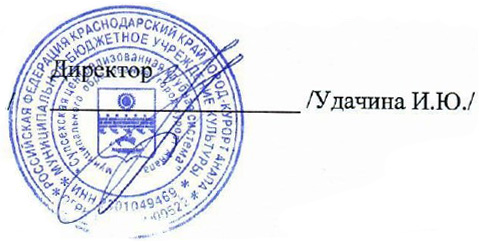 П О Л О Ж Е Н И ЕО ПРОВЕДЕНИИ  КОНКУРСА КРАСОТЫ И ТАЛАНТА «МИНИ – МИСС- 2022»Общие положения1.1.Настоящее положение определяет цели, задачи, порядок, сроки и условия проведения  конкурса красоты и таланта «Мини – мисс - 2022»  (далее Конкурс).2. Цели и задачиЦели: -Воспитание гармоничной личности, как основы будущего цивилизованного    общества; -Пропаганда культуры красоты, гармонии и совершенства личности ребенка.Задачи:  -Предоставление возможности детям дошкольного и младшего школьного возраста реализовать  свой творческий потенциал, индивидуальность; -Организация семейного досуга 3. Руководство3.1. Общее руководство по организации и проведению Фестиваля осуществляет МБУК «Супсехская ЦКС».4. Сроки и место  проведения  Конкурса4.1. Дата проведения конкурса: 5 марта 13.00. Место проведения: клуб п. Просторный. Адрес: п. Просторный, ул. Центральная, 61. 4.2. Конкурс посвящен празднику 8 марта - Международному женскому дню.5. Условия участия в КонкурсеУчастницами Конкурса могут стать девочки в возрасте от 6 до 8 лет. Для того чтобы принять участие в Конкурсе необходимо отправить Заявку установленной формы, до 1 марта 2022 года по электронному адресу: supsehskayacks@mail.ru  или  в Whatsapp: 9519464709. В Заявке обязательно нужно указать ФИ участницы, возраст, ФИО того, кто готовит участницу, учреждение.Для участия в конкурсе каждой девочке необходимо подготовить:-	Визитную карточку «Я живу в Анапе». Рассказ о себе, своих увлечениях, о своей семье.  Возможна любая форма подачи: вокальная, 	хореографическая,  стихотворная, с музыкальным сопровождением, с использованием видеопроектора,  с 	ассистентами и прочее. Приветствуется участие семьи.-	Творческий номер. Тема свободная.  5.4.  Подбор костюмов,  причесок и выходов на сцену должен способствовать созданию яркого и неповторимого образа.Поощрение участниц.6.1. Жюри присваивают титулы  в следующих номинациях:«Мини – мисс Очарование»«Мини – мисс Талант»«Мини – мисс Мода»«Мини – мисс Актриса»«Мини – мисс Искренность»«Мини – мисс Стиль»«Мини – мисс Грация»«Мини – мисс Улыбка»«Мини – мисс Индивидуальность»Главный титул – «Мини – мисс – 2022»6.2. Решение жюри является окончательным и пересмотру не подлежит.7. Организационные вопросы. 7.1. Участие в конкурсе бесплатное. 7.2. Фонограммы представленные на конкурс,  должны быть качественно записаны на Флеш–карте. 7.3.Видеоматериалы, фотопрезентации нужно  предоставить за 2 -3 дня до проведения конкурса. 7.4. 1- 4 марта состоятся репетиции с каждой участницей конкурса в клубе п. Просторный.  Время репетиций будет объявлено дополнительно.   7.5. Специалисты МБУК «Супсехская ЦКС» могут оказать помощь в режиссуре конкурсных выступлений.ВАЖНО:   Отправляя Заявку на участие в конкурсе, Вы автоматически даете согласие на обработку и хранение персональных данных, а так же хранение и размещение фото- и видеоматериалов, с участием конкурсанток в сети Интернет.
8. Награждение8.1. Все участницы конкурса награждаются памятными дипломами и призами.8.2. Руководители, подготовившие участницу награждаются благодарственные письмами. 9. Контактная информация9.1. Олеся Сергеевна Шакирова, художественный руководитель МБУК «Супсехская ЦКС»: тел: 89628775512 WhatsApp (9519464709)9.2 Светлана Валерьевна Завацкая, заведующий клубом п. Просторный, 89883101822Заявкана участие в  конкурсе красоты и таланта «Мини – мисс – 2022»ФИО участницы, возраст: Домашний адрес: Данные свидетельства о рождении:Наименование направляющей организации:Адрес направляющей организации, контактные телефоны: ФИО руководителя / родителя готовящего участницу, контактный телефон:Творческая характеристика участницы: 